Аналитическая справка по итогам анкетирования учащихся и их родителей (законных представителей) по вопросу качества организации горячим питанием в МБОУ «СОШ с.Кочегуры»  30 сентября 2022гЦель анкетирования: Выяснить удовлетворенность обучающихся  и их родителей (законных представителей) организацией питания в школе,   санитарным состоянием столовой, качеством приготовления пищи.(Анкета для родителей https://docs.google.com/forms/d/14i0QUKjI0TRYERt8VFATn2HevOFShoOSyT9ydIoWIp0/viewform?edit_requested=true) и (Анкета для учащихся https://docs.google.com/forms/d/17NBNicNPkkUTQ5YyaWtTfW_mgm286efp7UUIIpaipIs/viewform?edit_requested=true). Анкеты прилагаются.В анкетировании  участвовали обучающиеся  школы с 1 по 10 класс и их родители (законные представители).  Опрошено:56 обучающихся - 100%.30 родителей (законных представителей)  - 100%. Были получены следующие результаты:Анализ анкеты «Удовлетворенность школьным питанием»Анкета для родителей «Школьное питание глазами родителей»Выводы:100 % обучающихся    охвачены двухразовым горячим питанием.Полученные результаты свидетельствуют о положительном отношении обучающихся  к организации питания в школе:  90%- родителей и детей отмечают  качественное и разнообразное питание  для обучающихся;  96%  обучающихся  и родителей считают меню полноценным,  100 %  опрошенных отмечают удовлетворительное санитарное состояние,  0% опрошенных   недовольные качеством питания в школе.Составила ответственная за организацию питания:                            Хороших Е.В.	Приложение 1	Анкета для родителей «Школьное питание глазами родителей»Уважаемые родители!  В рамках реализации мониторинга состояния школьного питания, в целях улучшения организации питания школьников предлагаем принять участие в анонимном анкетировании, ответив на ряд вопросов. Ваше мнение очень важно для нас! Спасибо за участие!Пожалуйста, выберите варианты ответов. Если требуется развернутый ответ или дополнительные пояснения, впишите в специальную строку.	Приложение 2Анкета школьника «Удовлетворённость школьным питанием» (заполняется вместе с родителями)Пожалуйста, выберите варианты ответов. Если требуется развёрнутый ответ или дополнительные пояснения, впишите в специальную строку.1. удовлетворяет ли вас система организации питания в школе? да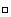  нет затрудняюсь ответить2. удовлетворяет ли вас санитарное состояние школьной столовой? да нет затрудняюсь ответить3. питаетесь ли вы в школьной столовой? да нет3.1. если нет, то по какой причине? не нравится не успеваете питаетесь дома- другой вариант ответа________________________________________________4. в школе вы получаете: горячий завтрак горячий обед (с первым блюдом) 2-разовое горячее питание (завтрак + обед)5. наедаетесь ли вы в школе? да иногда нет6. хватает ли продолжительности перемены для того, чтобы поесть в школе? да нет7. нравится питание в школьной столовой? да нет не всегда7.1. если не нравится, то почему? невкусно готовят однообразное питание готовят нелюбимую пищу остывшая еда маленькие порции иное _______________________________________________8. устраивает меню школьной столовой? да нет иногда9. считаете ли питание в школе здоровым и полноценным? да нет10. ваши предложения по изменению меню:__________________________________________________________11. ваши предложения по улучшению питания в школе_________________________________________________________№ п/пВопросыОтветы Ответы Ответы Ответы Ответы № п/пВопросыДа Нет Затрудняюсь ответить Иногда1Удовлетворяет ли Вас система организации питания в школе?51чел.5чел.2Удовлетворяет ли Вас санитарное состояние школьной столовой?56 чел3Питаетесь ли вы в школьной столовой?(Если нет, то по какой причине? )56 чел4В школе вы получаете:Горячий завтракГорячий обед2-разовое горячее питание  (завтрак +обед)56 чел 5Наедаетесь ли в школе?45 чел.11 чел6Хватает ли продолжительности перемены для того, чтобы поесть в школе?  56 чел7Нравится питание в школьной столовой? Если не нравится, то почему? -маленькие порции;-иногда невкусно готовят мясо;-готовят нелюбимую еду. 40 чел 16 чел 8Устраивает Вас меню школьной столовой?35 чел21 чел9Ваши предложения по изменению меню:-включить в меню новые блюда (пельмени, бутерброды, вареники);-больше фруктов и овощей.-включить в меню новые блюда (пельмени, бутерброды, вареники);-больше фруктов и овощей.-включить в меню новые блюда (пельмени, бутерброды, вареники);-больше фруктов и овощей.-включить в меню новые блюда (пельмени, бутерброды, вареники);-больше фруктов и овощей.-включить в меню новые блюда (пельмени, бутерброды, вареники);-больше фруктов и овощей.10Ваши предложения по улучшению питания в школеорганизовать в школе буфет – 10 челорганизовать в школе буфет – 10 челорганизовать в школе буфет – 10 челорганизовать в школе буфет – 10 челорганизовать в школе буфет – 10 чел1В каком классе учится Ваш ребенок?В каком классе учится Ваш ребенок?1- 4 класс - 155 – 10 класс - 151- 4 класс - 155 – 10 класс - 152Как часто Вы интересуетесь питанием Вашего ребенка в школе?Как часто Вы интересуетесь питанием Вашего ребенка в школе?ежедневно   -25иногда- 5не интересуюсь-0ежедневно   -25иногда- 5не интересуюсь-03 Откуда Вы получаете или можете получить информацию о питании Вашего ребенка?3 Откуда Вы получаете или можете получить информацию о питании Вашего ребенка?от классного руководителя- 10от ребенка   -18с сайта организации- 2от классного руководителя- 10от ребенка   -18с сайта организации- 2не получаю информацию- 0не получаю информацию- 0Ваш вариант ответа ___________________________________________________4 Вывешено ли ежедневное меню для ознакомления родителей и детей?да- 30нет5 Ваш ребенок завтракает дома перед выходом в школу?да, всегда    - 20         да, иногда      8  не завтракает дома- 2Ваш вариант ответа_____________________________________________________6 В школе ваш ребенок получает:горячий завтрак- 0горячий обед- 0 2-разовое горячее питание (завтрак + обед)-307 Удовлетворяет ли вас система организации питания в школе?да- 18нет- 0затрудняюсь ответить-28 Удовлетворяет ли вас санитарное состояние школьной столовой?да- 30нетзатрудняюсь ответить9 Созданы ли условия для соблюдения детьми правил личной гигиены?да-30нетзатрудняюсь ответить10 Наедается ли ваш ребенок в школе?да 28иногда 2нет -011 Нравится вашему ребенку питание в школьной столовой?да- 23нет - 0не всегда-712 Если нет, то почему?невкусно готовят-0однообразное питание-0готовят нелюбимую пищу - 0остывшая еда-0маленькие порции-0иное __________________________________________12 Считаете ли вы питание в школе здоровым и полноценным?да 30нет-013 Ваши предложения по изменению меню: организовать буфет- 1314 Ваши предложения по улучшению питания в школе:_7- ввести в меню пельмени, булочки, пироги, овощные салаты___________________________________________________________Ваш вариант ответа ___________________________________________________4 Вывешено ли ежедневное меню для ознакомления родителей и детей?да- 30нет5 Ваш ребенок завтракает дома перед выходом в школу?да, всегда    - 20         да, иногда      8  не завтракает дома- 2Ваш вариант ответа_____________________________________________________6 В школе ваш ребенок получает:горячий завтрак- 0горячий обед- 0 2-разовое горячее питание (завтрак + обед)-307 Удовлетворяет ли вас система организации питания в школе?да- 18нет- 0затрудняюсь ответить-28 Удовлетворяет ли вас санитарное состояние школьной столовой?да- 30нетзатрудняюсь ответить9 Созданы ли условия для соблюдения детьми правил личной гигиены?да-30нетзатрудняюсь ответить10 Наедается ли ваш ребенок в школе?да 28иногда 2нет -011 Нравится вашему ребенку питание в школьной столовой?да- 23нет - 0не всегда-712 Если нет, то почему?невкусно готовят-0однообразное питание-0готовят нелюбимую пищу - 0остывшая еда-0маленькие порции-0иное __________________________________________12 Считаете ли вы питание в школе здоровым и полноценным?да 30нет-013 Ваши предложения по изменению меню: организовать буфет- 1314 Ваши предложения по улучшению питания в школе:_7- ввести в меню пельмени, булочки, пироги, овощные салаты___________________________________________________________1В каком классе учится Ваш ребенок?1- 4 класс 5 - 10 класс       2Как часто Вы интересуетесь питанием Вашего ребенка в школе?ежедневно    иногдане интересуюсь3Откуда Вы получаете или можете получить информацию о питании Вашего ребенка?от классного руководителяот ребенка      с сайта организациине получаю информацию456    7  8  9101112131415Ваш вариант ответа ___________________________________________________Вывешено ли ежедневное меню для ознакомления родителей и детей?данетВаш ребенок завтракает дома перед выходом в школу?да, всегда                да, иногда        не завтракает домаВаш вариант ответа_____________________________________________________В школе ваш ребенок получает:горячий завтракгорячий обед 2-разовое горячее питание (завтрак + обед)Удовлетворяет ли вас система организации питания в школе?данетзатрудняюсь ответитьУдовлетворяет ли вас санитарное состояние школьной столовой?данетзатрудняюсь ответитьСозданы ли условия для соблюдения детьми правил личной гигиены?данетзатрудняюсь ответитьНаедается ли ваш ребенок в школе?даиногданетНравится вашему ребенку питание в школьной столовой?данетне всегдаЕсли нет, то почему?невкусно готовятоднообразное питаниеготовят нелюбимую пищуостывшая едамаленькие порциииное __________________________________________Считаете ли вы питание в школе здоровым и полноценным?данетВаши предложения по изменению меню: Ваши предложения по улучшению питания в школе:____________________________________________________________